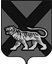 ТЕРРИТОРИАЛЬНАЯ ИЗБИРАТЕЛЬНАЯ КОМИССИЯ ГОРОДА БОЛЬШОЙ КАМЕНЬРЕШЕНИЕ24.11.2023                       							№ 116/614                                                      г. Большой Камень В соответствии с постановлением Правительства Российской Федерации от 9 января 2014 года № 10 (ред. от 12.10.2015) «О порядке сообщения отдельными категориями лиц о получении подарка в связи с протокольными мероприятиями, служебными командировками и другими официальными мероприятиями, участие в которых связано с исполнением ими служебных (должностных) обязанностей, сдачи и оценки подарка, реализации (выкупа) и зачисления средств, вырученных от его реализации» и постановлением Губернатора Приморского края от 16 мая 2014 года № 32-пг (ред. от 21.04.2017) «О мерах по реализации Постановления Правительства Российской Федерации от 9 января 2014 года № 10 «О порядке сообщения отдельными категориями лиц о получении подарка в связи с их должностным положением или исполнением ими служебных (должностных) обязанностей, сдачи и оценки подарка, реализации (выкупа) и зачисления средств, вырученных от его реализации» территориальная избирательная комиссия города Большой Камень РЕШИЛА:1. Утвердить Положение о Порядке сообщении членами территориальной избирательной комиссии города Большой Камень, работающими на постоянной (штатной) основе, гражданскими служащими аппарата территориальной избирательной комиссии города  о получении подарка в связи с протокольными мероприятиями, служебными командировками и другими официальными мероприятиями, участие в которых связано с исполнением ими служебных (должностных) обязанностей, сдачи и оценки подарка, реализации (выкупа) и зачисления средств, вырученных от его реализации (приложение      № 1).2. Образовать Комиссию по определению стоимости подарков, полученных членами территориальной избирательной комиссии города Большой Камень, работающими на постоянной (штатной) основе, гражданскими служащими аппарата территориальной избирательной комиссии города Большой Камень в связи с протокольными мероприятиями, служебными командировками и другими официальными мероприятиями, участие в которых связано с исполнением ими служебных (должностных) обязанностей и утвердить ее состав (приложение № 2).	3. Контроль за исполнением настоящего решения возложить на председателя территориальной избирательной комиссии города Большой Камень Г.В. Бантееву.Председатель комиссии						           Г.В. БантееваСекретарь комиссии							        С.М. КононенкоПриложение № 1к решению территориальной избирательной комиссии города Большой Каменьот 24.11.2023 г. № 116/614ПОЛОЖЕНИЕо Порядке сообщении членами территориальной избирательной комиссии города Большой Камень, работающими на постоянной (штатной) основе, гражданскими служащими аппарата территориальной избирательной комиссии города Большой Камень о получении подарка в связи с протокольными мероприятиями, служебными командировками и другими официальными мероприятиями, участие в которых связано с исполнением ими служебных (должностных) обязанностей, сдачи и оценки подарка, реализации (выкупа) и зачисления средств, вырученных от его реализации1. Настоящее Положение определяет порядок сообщения членами территориальной избирательной комиссии города Большой Камень, работающими на постоянной (штатной) основе, гражданскими служащими аппарата территориальной избирательной комиссии города Большой Камень о получении подарка в связи с протокольными мероприятиями, служебными командировками и другими официальными мероприятиями, участие в которых связано с их должностным положением или исполнением ими служебных (должностных) обязанностей, порядок сдачи и оценки подарка, реализации (выкупа) и зачисления средств, вырученных от его реализации.2. Для целей настоящего Положения используются следующие понятия:"подарок, полученный в связи с протокольными мероприятиями, служебными командировками и другими официальными мероприятиями" - подарок, полученный лицом, замещающим государственную должность, служащим, от физических (юридических) лиц, которые осуществляют дарение исходя из должностного положения одаряемого или исполнения им служебных (должностных) обязанностей, за исключением канцелярских принадлежностей, которые в рамках протокольных мероприятий, служебных командировок и других официальных мероприятий предоставлены каждому участнику указанных мероприятий в целях исполнения им своих служебных (должностных) обязанностей, цветов и ценных подарков, которые вручены в качестве поощрения (награды);"получение подарка в связи с протокольными мероприятиями, служебными командировками и другими официальными мероприятиями, участие в которых связано с исполнением служебных (должностных) обязанностей" - получение лицом, замещающим государственную должность, служащим лично или через посредника от физических (юридических) лиц подарка в рамках осуществления деятельности, предусмотренной должностным регламентом (должностной инструкцией), а также в связи с исполнением служебных (должностных) обязанностей в случаях, установленных федеральными законами и иными нормативными актами, определяющими особенности правового положения и специфику профессиональной служебной и трудовой деятельности указанных лиц.3. Лица, замещающие государственные должности, служащие не вправе получать подарки от физических (юридических) лиц, в связи с их должностным положением или исполнением ими служебных (должностных) обязанностей, за исключением подарков, полученных в связи с протокольными мероприятиями, служебными командировками и другими официальными мероприятиями, участие в которых связано с исполнением ими служебных (должностных) обязанностей.4. Лица, замещающие государственные должности, служащие обязаны в порядке, предусмотренном настоящим Положением, уведомлять обо всех случаях получения подарка, в связи с протокольными мероприятиями, служебными командировками и другими официальными мероприятиями, участие в которых связано с исполнением ими служебных (должностных) обязанностей территориальную избирательную комиссию города Большой Камень.5. Уведомление о получении подарка, в связи с протокольными мероприятиями, служебными командировками и другими официальными мероприятиями, участие в которых связано с исполнением служебных (должностных) обязанностей (далее - уведомление), составленное согласно приложению № 1, представляется не позднее 3 рабочих дней со дня получения подарка лицу, ответственному за работу по профилактике коррупционных и иных правонарушений территориальной избирательной комиссии города Большой Камень. К уведомлению прилагаются документы (при их наличии), подтверждающие стоимость подарка (кассовый чек, товарный чек, иной документ об оплате (приобретении) подарка).В случае, если подарок получен во время служебной командировки, уведомление представляется не позднее 3 рабочих дней со дня возвращения лица, получившего подарок, из служебной командировки.При невозможности подачи уведомления в сроки, указанные в абзацах первом и втором настоящего пункта, по причине, не зависящей от лица, замещающего государственную должность, государственного служащего, оно представляется не позднее следующего дня после ее устранения.6. Уведомление составляется в 2 экземплярах, один из которых возвращается лицу, представившему уведомление, с отметкой о регистрации, другой экземпляр направляется в Комиссию по определению стоимости подарков, полученных членами территориальной избирательной комиссии города Большой Камень, работающими на постоянной (штатной) основе, гражданскими служащими аппарата территориальной избирательной комиссии города Большой Камень (далее – Комиссия).7. Подарок, стоимость которого подтверждается документами и превышает 3 тыс. рублей либо стоимость которого получившим его служащему, неизвестна, сдается лицу, ответственному за работу по профилактике коррупционных и иных правонарушений Комиссии, которое принимает его на хранение по акту приема - передачи (приложение № 2) не позднее 5 рабочих дней со дня регистрации уведомления в соответствующем журнале регистрации (приложение № 3).8. Подарок, полученный лицом, замещающим государственную должность, независимо от его стоимости, подлежит передаче на хранение в порядке, предусмотренном пунктом 7 настоящего Положения.9. До передачи подарка по акту приема - передачи ответственность в соответствии с законодательством Российской Федерации за утрату или повреждение подарка несет лицо, получившее подарок.10. В целях принятия к бухгалтерскому учету подарка в порядке, установленном законодательством Российской Федерации, определение его стоимости проводится на основе рыночной цены, действующей на дату принятия к учету подарка, или цены на аналогичную материальную ценность в сопоставимых условиях с привлечением при необходимости Комиссии. Сведения о рыночной цене подтверждаются документально, а при невозможности документального подтверждения - экспертным путем. Подарок возвращается сдавшему его лицу по акту приема - передачи (приложение № 4) в случае, если его стоимость не превышает 3 тыс. рублей.11. Главный специалист - эксперт аппарата Комиссии обеспечивает включение в установленном порядке принятого к бухгалтерскому учету подарка, стоимость которого превышает 3 тыс. рублей, в реестр собственности Приморского края.12. Лицо, замещающее государственную должность, служащий, сдавшие подарок, могут его выкупить, направив на имя председателя Комиссии, соответствующее заявление не позднее двух месяцев со дня сдачи подарка.13. Комиссия по определению стоимости подарков в течение 3 месяцев со дня поступления заявления, указанного в пункте 12 настоящего Положения, организует оценку стоимости подарка для реализации (выкупа) и уведомляет в письменной форме лицо, подавшее заявление, о результатах оценки, после чего в течение месяца заявитель выкупает подарок по установленной в результате оценки стоимости или отказывается от выкупа.14. В случае, если в отношении подарка, изготовленного из драгоценных металлов и (или) драгоценных камней, не поступило от лиц, замещающих государственные должности, государственных служащих заявление, указанное в пункте 12 настоящего Положения, либо в случае отказа указанных лиц от выкупа такого подарка подарок, изготовленный из драгоценных металлов и (или) драгоценных камней, подлежит передаче территориальной избирательной комиссией города Большой Камень в федеральное казенное учреждение "Государственное учреждение по формированию Государственного фонда драгоценных металлов и драгоценных камней Российской Федерации, хранению, отпуску и использованию драгоценных металлов и драгоценных камней (Гохран России) при Министерстве финансов Российской Федерации" для зачисления в Государственный фонд драгоценных металлов и драгоценных камней Российской Федерации.15. Подарок, в отношении которого не поступило заявление, указанное в пункте 12 настоящего Положения, может использоваться территориальной избирательной комиссией города Большой Камень с учетом заключения Комиссии по определению стоимости подарков о целесообразности использования подарка для обеспечения деятельности территориальной избирательной комиссией города Большой Камень.16. В случае нецелесообразности использования подарка председателем территориальной избирательной комиссии города Большой Камень принимается решение о реализации подарка и проведении оценки его стоимости для реализации (выкупа), осуществляемой уполномоченным органом государственной власти Приморского края в порядке, предусмотренном законодательством Российской Федерации.17. В случае если подарок не выкуплен или не реализован, председателем территориальной избирательной комиссии города Большой Камень принимается решение о повторной реализации подарка, либо о его безвозмездной передаче на баланс благотворительной организации, либо о его уничтожении в соответствии с законодательством Российской Федерации.18. Средства, вырученные от реализации (выкупа) подарка, зачисляются в доход краевого бюджета в порядке, установленном бюджетным законодательством Российской Федерации.Приложение № 1Уведомлениео получении подарка Ответственному за работу по профилактике коррупционных и иных правонарушений территориальной избирательной комиссии города Большой Каменьот ____________________________(Ф.И.О.)___________________________________(замещаемая должность)Уведомление о получении подарка от «____» ___________ 20 ____г.Извещаю о получении _______________________________________________							(дата получения)подарка(ов) на _____________________________________________________                                           (наименование протокольного мероприятия, __________________________________________________________________                                    служебной командировки, другого официального мероприятия, место и дата проведения)Приложение: _________________________________________ на ____ листах.                                         (наименование документа)	АКТприема – передачи подарка, полученного в связи с протокольными мероприятиями, служебными командировками и другими официальными мероприятиями, участие в которых связано с исполнением служебных (должностных) обязанностейг. Большой Камень					               «__» ________ 20__ г._________________________________________________________________  передает, а(фамилия, имя, отчество, должность)__________________________________________________________________ принимает(фамилия, имя, отчество, должность)нижеперечисленные подарки на хранение до определения их стоимости решением Комиссии по определению стоимости подарков, полученных членами территориальной избирательной комиссии города Большой Камень, работающими на постоянной (штатной) основе, гражданскими служащими аппарата территориальной избирательной комиссии города Большой Камень с протокольными мероприятиями, служебными командировками и другими официальными мероприятиями, участие в которых связано с исполнением ими служебных (должностных) обязанностей.Приложение: _______________________________________ на _____ листах. 			(наименование документа)В присутствии ______________________________________________________________. 			(фамилия, имя, отчество, должность)Сведения из журнала регистрации уведомлений:   № ______     ________		       							                  (дата)Приложение № 3ЖУРНАЛрегистрации уведомлений, поступивших в территориальную избирательную комиссию города Большой Камень о получении подарка в связи с протокольными мероприятиями, служебными командировками и другими официальными мероприятиями, участие в которых связано с исполнением служебных (должностных) обязанностейПриложение № 4АКТ о возврате подарков, полученных членами территориальной избирательной комиссии города Большой Камень, работающими на постоянной (штатной) основе, гражданскими служащими аппарата территориальной избирательной комиссии города Большой Камень, в связи с протокольными мероприятиями, служебными командировками и другими официальными мероприятиями, участие в которых связано с исполнением ими служебных (должностных) обязанностейг. Большой Камень					              «__» ________ 20__ г.Во исполнение решения Комиссии по определению стоимости подарков, полученных членами территориальной избирательной комиссии города Большой Камень, работающими на постоянной (штатной) основе, гражданскими служащими аппарата территориальной избирательной комиссии города Большой Камень в связи с их должностным положением или исполнением ими служебных (должностных) обязанностей _______________________________________________________________ возвращает, а  (фамилия, имя, отчество, должность)____________________________________________ принимает (не принимает)(фамилия, имя, отчество, должность)подарок, принятый по акту приема - передачи подарка от «___»______20__ г. № ____ на хранение до определения его стоимости, в связи с определением его стоимости как не превышающей 3 тысяч рублей.В присутствии ______________________________________________________________.(фамилия, имя, отчество, должность)Сведения из журнала регистрации уведомлений:   № ____   __________.       						                                               (дата)Приложение № 2к решению территориальной избирательной комиссии города Большой Камень от 24.11.2023 г. № 116/614СОСТАВкомиссии по определению стоимости подарков, полученных членами территориальной избирательной комиссии города Большой камень, работающими на постоянной (штатной) основе, гражданскими служащими аппарата территориальной избирательной комиссии города Большой Камень в связи с протокольными мероприятиями, служебными командировками и другими официальными мероприятиями, участие в которых связано с исполнением ими служебных (должностных) обязанностей РЕШЕНИЕ № _____Комиссии по определению стоимости подарков, полученных членами территориальной избирательной комиссии города Большой Камень, работающими на постоянной (штатной) основе, гражданскими служащими аппарата территориальной избирательной комиссии города Большой Камень в связи с протокольными мероприятиями, служебными командировками и другими официальными мероприятиями, участие в которых связано с исполнением ими служебных (должностных) обязанностейг. Большой Камень			                    	               «__» ________ 20__ г.Комиссия по определению стоимости подарков, полученных членами территориальной избирательной комиссии города Большой Камень, работающими на постоянной (штатной) основе, гражданскими служащими аппарата территориальной избирательной комиссии города Большой Камень в связи с протокольными мероприятиями, служебными командировками и другими официальными мероприятиями, участие в которых связано с исполнением ими служебных (должностных) обязанностей (далее – Комиссия), в составе __________________________________________________________________ на основании протокола заседания Комиссии от ______________ № ______1.Установила (не установила) стоимость нижеперечисленных подарков, переданных на хранение согласно акту приема - передачи подарка от «___»___________20__ г. № ____.2.Решила:–	возвратить подарок;–	считать целесообразным (нецелесообразным) использование подарка для обеспечения деятельности территориальной избирательной комиссии города Большой Камень.О Порядке сообщения членами территориальной избирательной комиссии города Большой Камень, работающими на постоянной (штатной) основе, гражданскими служащими аппарата территориальной избирательной комиссии  города Большой Камень о получении подарка в связи с протокольными мероприятиями, служебными командировками и другими официальными мероприятиями, участие в которых связано с исполнением ими служебных (должностных) обязанностей, сдачи и оценки подарка, реализации (выкупа) и зачисления средств, вырученных от его реализации к Положению о Порядке сообщении членами территориальной избирательной комиссии города Большой Камень, работающими на постоянной (штатной) основе, гражданскими служащими аппарата территориальной избирательной комиссии города Большой Камень о получении подарка в связи с протокольными мероприятиями, служебными командировками и другими официальными мероприятиями, участие в которых связано с исполнением ими служебных (должностных) обязанностей, сдачи и оценки подарка, реализации (выкупа) и зачисления средств, вырученных от его реализации, утвержденному решением территориальной избирательной комиссии города Большой Каменьот 24.11.2023 г. № 116/614№ п/пНаименование подаркаХарактеристика подарка, его описаниеКоличество предметовСтоимость в рублях1.2.3.ИтогоЛицо, представившее уведомление_________(подпись)___________________(расшифровка подписи)«___»__________20____ г.Лицо, принявшее уведомление_________(подпись)___________________(расшифровка подписи)«___»__________20____ г.Регистрационный номер в журнале регистрации уведомленийРегистрационный номер в журнале регистрации уведомлений_____________«___»__________20____ г.Приложение № 2к Положению о Порядке сообщении членами территориальной избирательной комиссии города Большой Камень, работающими на постоянной (штатной) основе, гражданскими служащими аппарата территориальной избирательной комиссии города Большой Камень о получении подарка в связи с протокольными мероприятиями, служебными командировками и другими официальными мероприятиями, участие в которых связано с исполнением ими служебных (должностных) обязанностей, сдачи и оценки подарка, реализации (выкупа) и зачисления средств, вырученных от его реализации, утвержденному решением территориальной избирательной комиссии города Большой Каменьот 24.11.2023 г. № 116/614№ п/пНаименование подаркаНазвание официального мероприятияКоличество предметов1.2.ИтогоПодарок сдал:         Подарок принял:____________________________________________(должность)______________________________________________(должность ответственного лица) ____________________________________________(Ф.И.О.)______________________________________________(Ф.И.О.)_____________________________________________(подпись)______________________________________________(подпись)______________________________________________(дата)______________________________________________(дата)к Положению о Порядке сообщении членами территориальной избирательной комиссии города Большой Камень, работающими на постоянной (штатной) основе, гражданскими служащими аппарата территориальной избирательной комиссии города Большой Камень о получении подарка в связи с протокольными мероприятиями, служебными командировками и другими официальными мероприятиями, участие в которых связано с исполнением ими служебных (должностных) обязанностей, сдачи и оценки подарка, реализации (выкупа) и зачисления средств, вырученных от его реализации, утвержденному решением территориальной избирательной комиссии города Большой Каменьот 24.11.2023 г. № 116/614Номер уведомленияДата уведомленияСведения о лице, предоставившем уведомлениеСведения о лице, предоставившем уведомлениеСведения о подарке, содержащееся в уведомленииСведения о подарке, содержащееся в уведомленииСведения о подарке, содержащееся в уведомленииСведения о подарке, содержащееся в уведомленииМесто храненияфамилия, имя, отчествозамещаемая должностьнаименование подаркахарактеристика, описаниеколичество предметовстоимость в рублях (указывается при наличии подтверждающих документов)к Положению о Порядке сообщении членами территориальной избирательной комиссии города Большой Камень, работающими на постоянной (штатной) основе, гражданскими служащими аппарата территориальной избирательной комиссии города Большой Камень о получении подарка в связи с протокольными мероприятиями, служебными командировками и другими официальными мероприятиями, участие в которых связано с исполнением ими служебных (должностных) обязанностей, сдачи и оценки подарка, реализации (выкупа) и зачисления средств, вырученных от его реализации, утвержденному решением территориальной избирательной комиссии Морская города Владивостокаот 24.11.2023 г. № 116/614Наименование подаркаХарактеристика подарка, его описаниеКоличество предметовПодарок вернул:         Подарок принял:____________________________________________(должность)______________________________________________(должность ответственного лица) ____________________________________________(Ф.И.О.)______________________________________________(Ф.И.О.)_____________________________________________(подпись)______________________________________________(подпись)______________________________________________(дата)______________________________________________(дата)Бантеева Галина ВладимировнаПредседатель территориальной избирательной комиссии города Большой Камень,председатель комиссииЧернышова Юлия СергеевнаЗаместитель председателя территориальной избирательной комиссии города Большой Камень, заместитель председателя комиссииКононеко Сергей МаксимовичСекретарь территориальной избирательной комиссии города Большой Камень,секретарь комиссииЗаика Надежда Анатольевначлен территориальной избирательной комиссии города Большой Камень с правом решающего голосаРублева Татьяна Станиславовнаведущий специалист – эксперт аппарата территориальной избирательной комиссии города Большой Камень Приложение №5№ п/пНаименование подаркаСтоимость (руб.)1.2.Председатель Комиссии______________
(подпись)_______________
(расшифровка подписи)Заместитель Председателя Комиссии______________
(подпись)_______________
(расшифровка подписи)Секретарь Комиссии______________
(подпись)_______________
(расшифровка подписи)Члены Комиссии______________
(подпись)_______________
(расшифровка подписи)______________
(подпись)_______________
(расшифровка подписи)